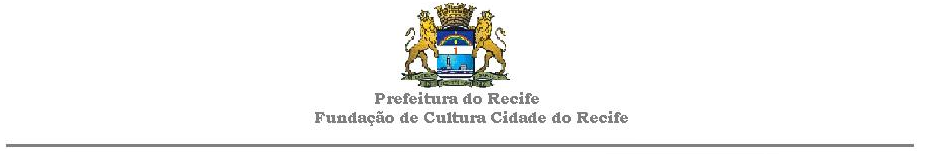 PREFEITURA DO RECIFESECRETARIA DE CULTURAFUNDAÇÃO DE CULTURA CIDADE DO RECIFECONCURSO DE PASSISTAS – CARNAVAL 2020VI MOSTRA DE PASSISTAS MIRIM E INFANTIL DO RECIFEREGULAMENTOCAPÍTULO IDA FINALIDADEArtigo 1º - O Concurso de Passistas tem por finalidade valorizar a singularidade do Carnaval do Recife, através da dança do Frevo e de seus artistas anônimos.CAPÍTULO IIDAS INSCRIÇÕESArtigo 2º - As inscrições serão realizadas, presencialmente, 13 de dezembro de 2019 até 10 de janeiro de 2020, nos dias úteis, das 09 às 17 horas, no Posto Credenciado no Prédio sede da Prefeitura do Recife, Cais do Apolo, 925 (térreo), Bairro do Recife, nesta Cidade, mediante as condições estabelecidas neste Regulamento, para as categorias abaixo:1) Passista Adulto – Feminino e Masculino;2) Passista Juvenil I – Feminino e Masculino;3) Passista Juvenil II – Feminino e Masculino;4) Passista de Rua (passista Folião) – Feminino e Masculino;5) Passista Infantil (VI Mostra de Passistas) – Feminino e Masculino;6) Passista Mirim (VI Mostra de Passistas) – Feminino e Masculino.§ 1º - No ato da inscrição os (as) candidato (as) deverão entregar os documentos contidos no Anexo I com páginas numeradas.§ 2º -Os (as) menores de 18 (dezoito) anos só poderão participar mediante apresentação de autorização, acompanhada de documento de identificação dos pais ou responsáveis legais no ato da inscrição, conforme modelo contido no Anexo II.§ 3º - Para as Categorias de Passista de Rua (Passista Folião) Feminino e Masculino, somente poderão se inscrever maiores de 18 anos. Esta categoria se caracteriza pela liberdade proposta pela dança do Frevo não escolarida.CAPÍTULO IIIDA APRESENTAÇÃOArtigo 3º - O Concurso acontecerá nos dias 08 e 09 de Fevereiro de 2020, de acordo com cada categoria conforme cronograma abaixo descrito: a. Dia 08 de fevereiro de 2020 – Juvenil Masculino e Feminino; Passista de Rua Masculino; Mirim Masculino e Feminino.b. Dia 09 de fevereiro de 2020 – Adulto Masculino e Feminino; Passista de Rua Feminino; Infantil Masculino e Feminino.§ 1º - As apresentações serão determinadas através de ordem alfabética.§ 2º - O tempo de apresentação para cada candidato (a) será de até 02 (dois) minutos.§ 3º - O figurino é de livre escolha de cada candidato (a). Artigo 4º - Não haverá escolha de músicas por parte dos (as) candidatos (as) para as apresentações.Parágrafo único – As apresentações acontecerão no Pátio de São Pedro, Bairro de São José, sempre a partir das 17 horas.CAPÍTULO IVDA COMISSÃO E DO JULGAMENTOArtigo 5º - Para cada item de julgamento serão atribuídas notas de 05 (cinco) a 10 (dez),  podendo haver fracionamento de uma casa decimal (exemplo: 9,8 – 8,7).Parágrafo Único – A Comissão Julgadora será composta por 03 (três) membros, selecionados entre pessoas ligadas à Dança e/ou às Agremiações.Artigo 6º - Os itens a serem observados no julgamento serão os seguintes:a.  A diversidade de passos;b. A continuidade e os elementos de ligação;c. A harmonia entre a música e a dança.CAPÍTULO VDA PREMIAÇÃOArtigo 7º - Serão atribuídos Troféus aos vencedores, além da premiação, conforme quadro abaixo:§ 1º - Do pagamento dos prêmios serão deduzidos os impostos legais;§ 2º - Para que haja o pagamento da premiação será necessário a entrega, pelos vencedores, da documentação elencada no anexo I.§ 3º – Aos participantes da VI Mostra de Passistas Mirim e Infantil serão distribuídos medalhas e certificados de participação.CAPÍTULO VIDAS DISPOSIÇÕES GERAISArtigo 8º – O (a) candidato (a) que provocar qualquer tipo de transtorno, fora ou dentro da área que compreende o Concurso, ou diante de outro concorrente, será automaticamente desclassificado pela Coordenação do Concurso, ficando impedido de participar do Concurso nos próximos 02 (dois) anos.Artigo 9º – Não será permitido aos candidatos manter contato com a Comissão Julgadora antes ou durante a realização do Concurso.Artigo 10 – À Coordenação é conferido o direito de adotar as providências que se fizerem necessárias à efetivação do Concurso.Artigo 11 – Do resultado, qualquer concorrente poderá apresentar recurso administrativo à Fundação de Cultura da Cidade do Recife, no prazo de 05 (cinco) dias, a contar da divulgação do resultado, que será anunciado no dia da realização do Concurso, após a apuração.Parágrafo Único – O recurso ficará limitado aos elementos extrínsecos relativos aos itens descritos neste regulamento, sendo vedado ao concorrente se insurgir contra critérios de apreciação, sobre a qualidade estética de análise, que dependa de observação subjetiva dos membros da comissão.Artigo 12 – Os casos omissos serão resolvidos pela Coordenação do Concurso.Artigo 13 – Os direitos da utilização da imagem dos participantes do Concurso, para fins promocionais e publicitários, serão de uso exclusivo da Prefeitura da Cidade do Recife, sem nenhum ônus para a mesma.Artigo 14 – Ao se inscreverem, todos os participantes aceitarão automaticamente as condições previstas no presente regulamento.Recife, 12 de dezembro de 2019.Leocádia Alves da Silva                                                        Secretária de Cultura do Recife     Diego Targino de Moraes Rocha  Diretor Presidente da FCCRItemCategoria1º lugar2º lugar01Passista Adulto – Masculino (a partir dos 18 anos)1.800,001.200,0002 Passista Adulto – Feminino (a partir dos 18 anos)1.800,001.200,0003Passista Juvenil I – Masculino (de 12 anos aos 14 anos)1.200,00840,0004Passista Juvenil I– Feminino (de 12 anos aos 14 anos)1.200,00840,0005Passista Juvenil II – Masculino (de 15 a 17 anos)1.200,00840,0006Passista Juvenil II – Feminino (de 15 a 17 anos)1.200,00840,0007Passista de Rua (Folião) Masculino (a partir dos 18 anos)1.800,00       -08Passista de Rua (Foliã) Feminino (a partir dos 18 anos)1.800,00        -09Passista Mirim Masculino e Feminino (de 6 aos 8 anos, 11 meses e 29 dias)Não há premiação em dinheiro10Passista Infantil Masculino e Feminino (de 9 aos 11 anos, 11 meses e 29 dias)Não há premiação em dinheiro